KARTA ZGŁOSZENIAKURS : …………………………………………………………………………………….…………………………………………………………………………………………….TERMIN………………………………………DANE UCZESTNIKA :Imię i Nazwisko………………………………………………………………………………..PESEL………………………………………………………Adres zamieszkania…………………………………………………………………………………………………………………………Tel.kontaktowy…………………………………..Wykształcenie zawodowe ………………………………………………..Nr prawa wykonywania zawodu………………………………………..                                                                ( dotyczy diagnostów laboratoryjnych, lekarzy )  Przebieg pracy na w Pracowni serologii/immunologii transfuzjologicznej:- zatrudnienie od dnia…………………….- system pracy: stały ⁫, rotacyjny   ⁫  ,zmianowy ⁫- wcześniejsze szkolenia z zakresu immunologii transfuzjologicznej…………………………………………………….…………………….……………………Data/ Nr. zaświadczenia / przez kogo wydane           ………………………………………………………………………………………………….Potwierdzam zgodność z prawdą zawartych w karcie zgłoszenia danych Wyrażam zgodę na przetwarzanie moich danych osobowych zgodnie  z postanowieniem Art.. 23  Ustawy o ochronie danych osobowych  ( Dz..U. .Nr 133 z 1997 r. z późniejszymi zmianami),   ……………………………………                                                  ……………………Data i pieczątka i  podpis kierownika Laboratorium/                                                                          Data podpis zgłoszonegoPracowni Serologii/Immunologii Transfuzjologicznej................................................................................................................................................................………………………………Pieczątka  zakładu pracySKIEROWANIE NA SZKOLENIEKieruję Panią/Pana …………………………………………………………………………………na szkolenie z zakresu badań z immunologii transfuzjologicznejKoszt szkolenia pokrywa …………………………………………………………………………                                                                                               ………………………….								Pieczątka kierującego zakładem pracy ………………………….Pieczątka zakładu pracy/laboratorium Oświadczenie Pan/Pani ……………………………………………………. PESEL ………………		Imię , nazwiskoJest zatrudniona w …………………………………………………………………..na stanowisku…………………………………….. od dnia………………………….Odbyła kurs w     ………..……………………………………………..*                              Jednostka organizacyjna publicznej służby krwi ,   Data wystawienia i Nr.. zaświadczenia Spełniła wymagania  § 29 p.1,2. Rozporządzenia Ministra Zdrowia z dnia 11 grudnia 2012 r. w sprawie leczenia krwią w podmiotach  leczniczych wykonujących działalność leczniczą w rodzaju stacjonarne i całodobowe świadczenia zdrowotne , w których przebywają pacjenci ze wskazaniami do leczenia krwią i jej składnikami  Proszę o wydanie zaświadczenia upoważniającego do samodzielnego wykonywania badań immunohematologicznych.																					…………………………………………..Data i pieczątka i  podpis kierownika LaboratoriumPracowni Serologii/Immunologii Transfuzjologicznej*dla kuru odbytego w miejscu innym niż  RCKiK w Olsztynie należy dołączyć kserokopię zaświadczenia 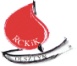 Karta zgłoszenia na kurs dla pracowników pracowni  immunologii/serologii  transfuzjologicznejKarta zgłoszenia na kurs dla pracowników pracowni  immunologii/serologii  transfuzjologicznejKarta zgłoszenia na kurs dla pracowników pracowni  immunologii/serologii  transfuzjologicznejZałącznik 8.7. do SPO/190/103  wersja 1Data obowiązywania:  01.04.2014Strona 1 (1)Oświadczenie o spełnieniu wymagań do uzyskania uprawnień do samodzielnego wykonywania badań z  immunologii transfuzjologicznejOświadczenie o spełnieniu wymagań do uzyskania uprawnień do samodzielnego wykonywania badań z  immunologii transfuzjologicznejOświadczenie o spełnieniu wymagań do uzyskania uprawnień do samodzielnego wykonywania badań z  immunologii transfuzjologicznejZałącznik 8.8. do SPO/190/103  wersja 1Data obowiązywania:  01.04.2014Strona 1 (1)